Dpto. de Informática – año 2020Creación de aplicaciones para teléfonos Android4° Año “A” “B” “C” – C.P.E.M.N° 46 Leer atentamente y seguir todos los pasos.Si no recuerdan algo, ver nuevamente los videos.  Consultas al mail: informatica.4to.46@gmail.comEl día lunes 29 de junio, a las 16:30 hs. nos encontramos en ZOOM para realizar un encuentro online (videoconferencia), donde pueden evacuar dudas y realizar consultas. Fecha de entrega: jueves 02 de julio. Si lo realizaron antes, enviarlo. Recuerden que lo deben hacer con una foto del diseño y otra de los bloques como en los T.P. anteriores. Unirse a la reunión Zoom
https://us04web.zoom.us/j/7320823662?pwd=WmVKVzVEZnFMMWJRR2RHOFpxMGI4dz09
ID de reunión: 732 082 3662
Clave: 1234Deben haber leído el instructivo y haber seguido TODOS los pasos del video de YOUTUBE.Video: https://youtu.be/pziQzg1Wn7k Tema a desarrollar: “ESTRUCTURAS CONDICIONALES” Recordamos el ejemplo del nombre y la edad, donde ingresábamos el nombre, año de nacimiento y nos decía la edad. A ese trabajo le agregamos un texto a voz que nos diga “sos mayor de edad” o “sos menor de edad” si tiene 18 años o más o menos de 18 años.          Diseño			   Bloques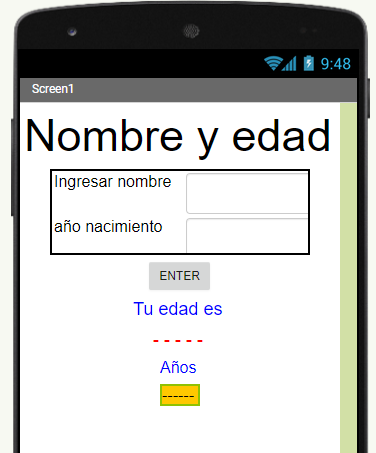 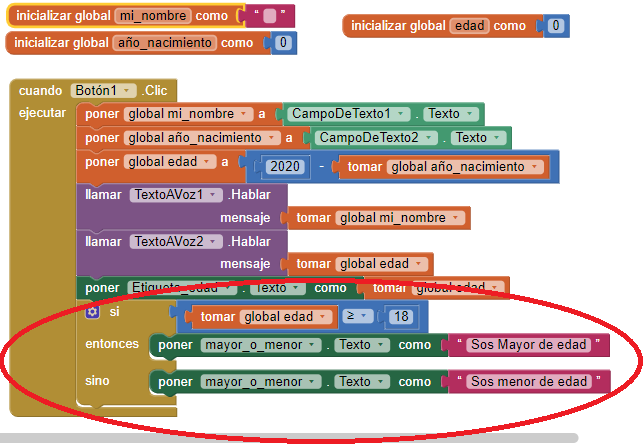 Acá está el desarrollo de la estructura condicionalEn Bloques – Sección control están las opciones de 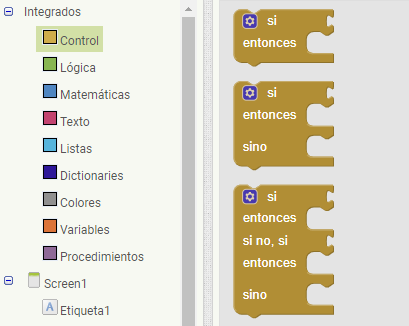 Si – Entonces – Si noEn matemática, está la opción para realizar la condición, además de todas las operaciones matemáticas. Recordemos que los operadores de relación son: = igual,  distinto, > mayor, < menor, >= mayor o igual, <= menor o igual.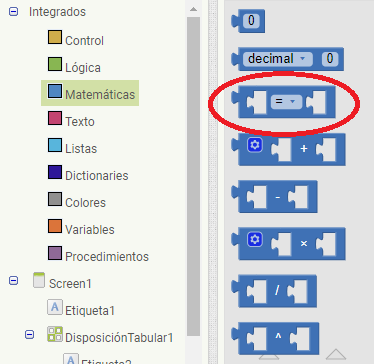 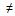 Trabajo práctico 1: Volviendo al T.P. de suma, vamos a realizar uno similar con la siguiente característica: (no usar el anterior, hacer uno nuevo)Ingresamos 2 números: Numero 1 y Numero 2.A continuación, que nos pregunte “cuál es la suma?”, la cual ingresaremos nosotros en un campo de texto.Al presionar el botón “Enter”, deberá decir si es correcta o no. En caso de que no sea correcta, indicar el resultado correcto en una etiqueta y/o texto a voz. Si es correcto, que lo diga. 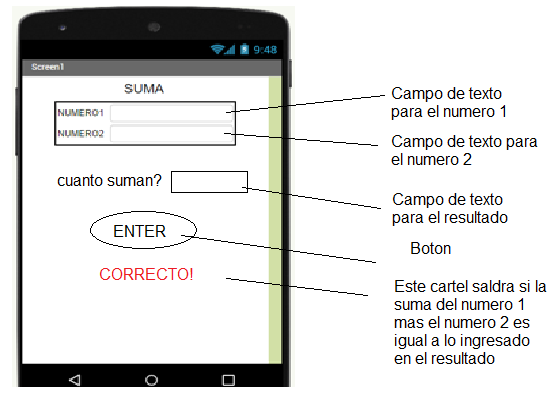 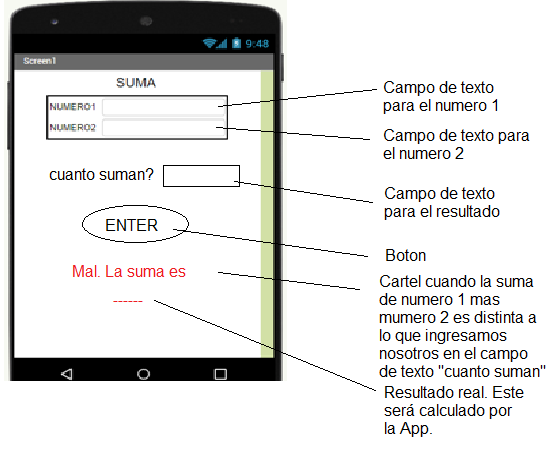 Sugerencia: Utilicen 4 variables: numero 1, numero 2, resultado real, resultado nuestro.Resultado real va a ser el cálculo que hace la app, como lo hicieron en la aplicación suma. Resultado nuestro es el que ingresamos y debemos comparar con el resultado real.Trabajo práctico2: Ingresar 2 números (Número 1 – Número 2). Al presionar Enter, que salga uno de los 3 carteles que diga, según el caso:“el primero es menor que el segundo”“el segundo es menor que el primero” “son iguales”Recuerdo fecha de entrega: viernes 03 de julio. Si lo realizaron antes, enviarlo. Lo deben hacer con una foto del diseño y otra de los bloques como en los T.P. anteriores. Envíen una foto del diseño y otra de los bloques de cada T.P. No es necesario enviar los ejemplos. Son 4 fotos: 2 del T.P: 1 y 2 del T.P: 2Profesor Rolf Oberholzer